Welcome.  Thank you for attending this meeting of the Massachusetts Board of Library Commissioners.  Please remember that as part of the meeting agenda there is a time at the end of the meeting for public comment.  Should you wish to address the Board during a particular item, please wait to be recognized by the chair.  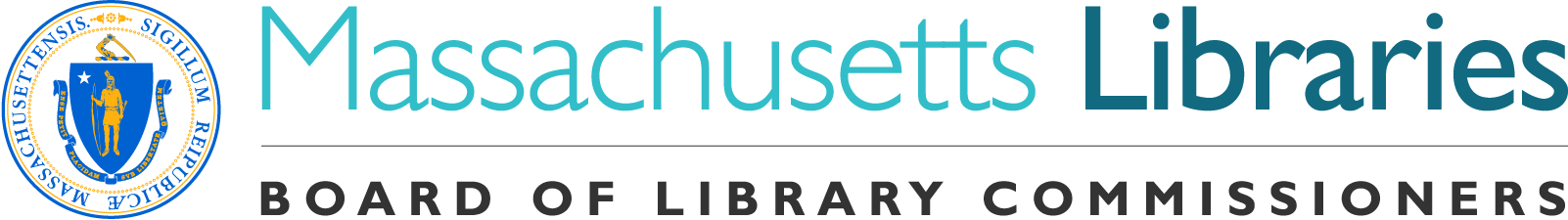 Note: Agenda may include items not reasonably expected 48 hours before the meeting.MBLC OfficesBoston, MassachusettsThursday, March 7, 2019  10:00 A.M.AgendaCall to OrderApproval of Minutes- February 7, 2019 (ACTION)Speaker:	Roland Ochsenbein, ChairmanChairman’s ReportSpeaker:	Roland Ochsenbein, ChairmanDirector’s ReportSpeaker:	James M. Lonergan, DirectorLegislative ReportSpeaker:	Mary Rose Quinn, Head of State Programs/ Government Liaison 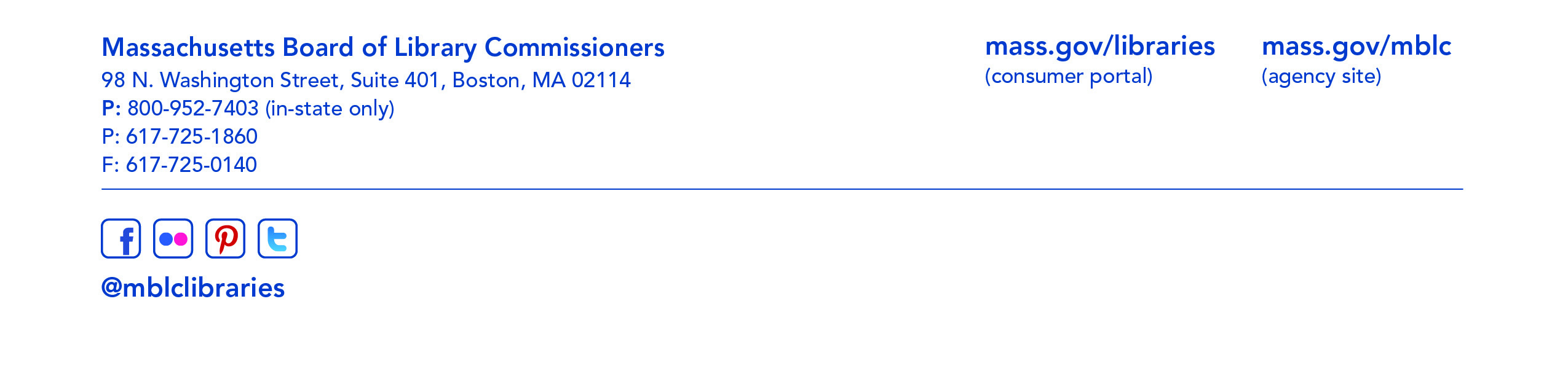 Consideration of approval of additional members to the Evolving Ecosystem Committee (ACTION)Speaker:	Mary Rose Quinn, Head of State Programs/ Government LiaisonConsideration of approval of additional members to the State Aid Advisory Committee (ACTION)Speaker:	Mary Rose Quinn, Head of State Programs/ Government LiaisonConsideration of approval of new member to the Perkins Braille and Talking Book Library’s Consumer Advisory Board (ACTION)Speaker:	Mary Rose Quinn, Head of State Programs/ Government LiaisonConsideration of approval for Supplemental Network Resource Sharing Program Award (ACTION)Speaker:	Paul Kissman, Library Information Systems Specialist Consideration of new appointments to the State Advisory Council on Libraries (SACL) (ACTION)Speaker:	Rob Favini, Head of Library Advisory & DevelopmentConsideration of approval FY2020 Plan of Service and Program and Budget for the Massachusetts Center for the Book (ACTION)Speaker:	Krista McLeod, Director, Nevins Memorial Library, Methuen		Board Member, Massachusetts Center for the BookReport from the Massachusetts Library SystemSpeaker:	Betsy Meaden, Business and Human Resources Director		Steve Spohn, Resource Sharing Director 		Massachusetts Library System (MLS)Report from Library for the Commonwealth  Speaker:	Catherine Halpin, Collaborative Library Services Coordinator 				Boston Public Library (BPL) Standing Committee and Liaison ReportsCommissioner ActivitiesPublic CommentOld BusinessAdjournment 		Roland Ochsenbein, ChairmanTo review the Massachusetts Board of Library Commissioners current bylaws (Organizations and Functions of the Board of Library Commissioners)visit http://mblc.state.ma.us/mblc/board/MBLC_Bylaws.pdf 